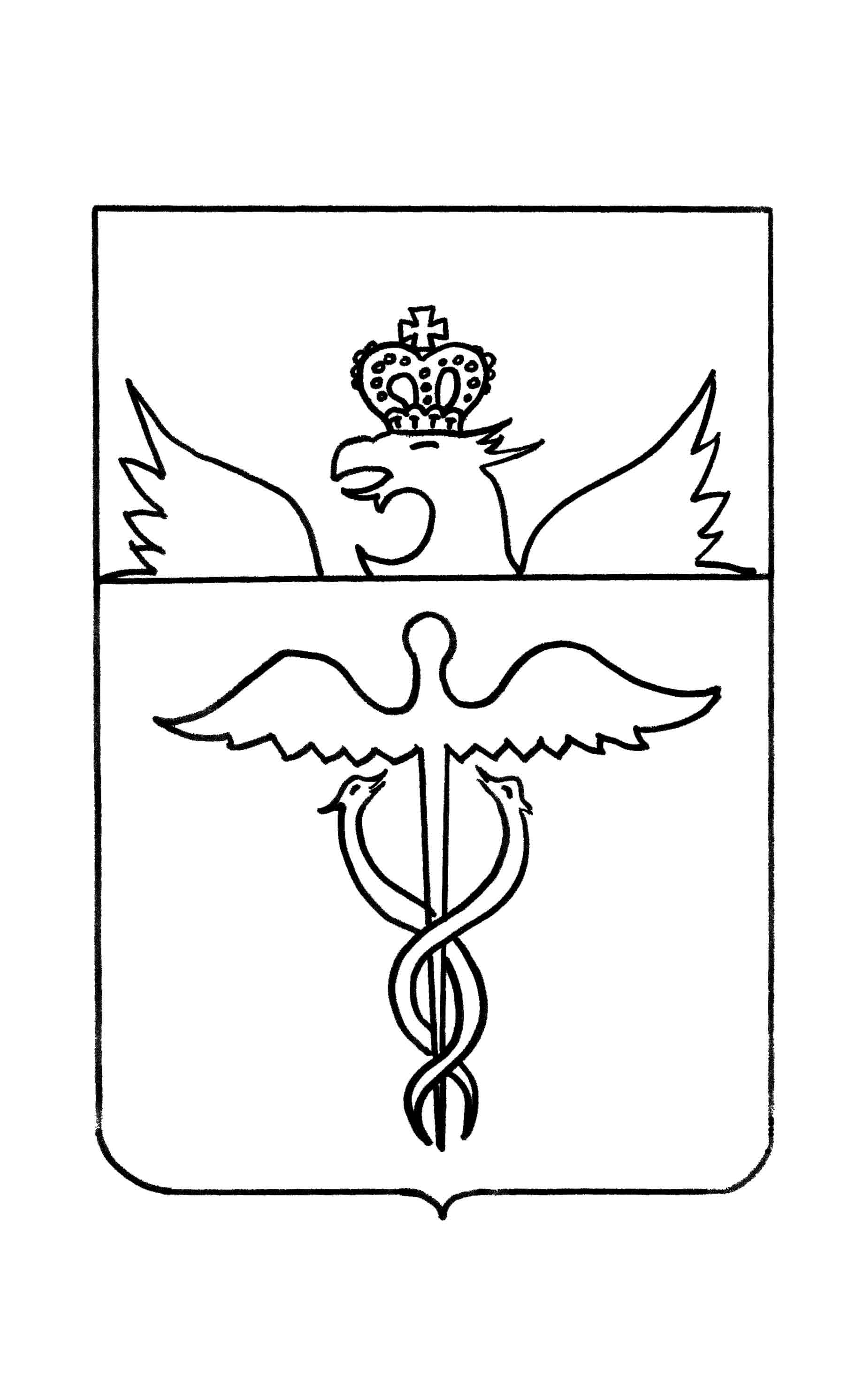 АдминистрацияБутурлиновского городского поселения Бутурлиновского муниципального районаВоронежской областиПостановлениеот 03.03.2022 № 96             г. БутурлиновкаО внесении изменений в правила определения нормативных затрат на обеспечение функций администрации Бутурлиновского городского поселения Бутурлиновского муниципального района Воронежской области и подведомственных ей казенных учреждений, утвержденные постановлением администрации Бутурлиновского городского поселения от 20.07.2016 № 581 В соответствии с пунктом 2 части 4 статьи 19 Федерального закона от 05.04.2013 № 44-ФЗ «О контрактной системе в сфере закупок товаров, работ, услуг для обеспечения государственных и муниципальных нужд», постановлением правительства Российской Федерации от 13.10.2014 № 1047 «Об Общих правилах определения нормативных затрат на обеспечение функций государственных органов, органов управления государственными внебюджетными фондами и муниципальных органов, определенных в соответствии с Бюджетным кодексом Российской Федерации наиболее значимых учреждений науки, образования, культуры и здравоохранения, включая соответственно территориальные органы и подведомственные казенные учреждения, а также Государственной корпорации по атомной энергии «Росатом», Государственной корпорации по космической деятельности «Роскосмос» и подведомственных им организаций», в целях приведения нормативных правовых актов администрации Бутурлиновского городского поселения в соответствие требованиям действующего законодательства, администрация Бутурлиновского городского поселенияПОСТАНОВЛЯЕТ:1. Внести в правила определения нормативных затрат на обеспечение функций администрации Бутурлиновского городского поселения Бутурлиновского муниципального района Воронежской области и подведомственных ей казенных учреждений, утвержденные постановлением администрации Бутурлиновского городского поселения от 20.07.2016 № 581, изменения, изложив приложения № 1, № 2 к Методике определения нормативных затрат на обеспечение функций администрации Бутурлиновского городского поселения Бутурлиновского муниципального района Воронежской области и подведомственных ей казенных учреждений в редакции согласно приложениям № 1, № 2 к настоящему постановлению.2. Опубликовать настоящее постановление в официальном периодическом печатном издании «Вестник муниципальных правовых актов Бутурлиновского городского поселения Бутурлиновского муниципального района Воронежской области» и разместить в информационно-телекоммуникационной сети «Интернет» на официальном сайте органов местного самоуправления Бутурлиновского городского поселения Бутурлиновского муниципального района Воронежской области.3. Настоящее постановление вступает в силу с момента опубликования и распространяет свое действие на правоотношения, возникшие с 01.01.2022 года.4. Контроль за исполнением настоящего постановления оставляю за собой.Глава администрации Бутурлиновскогогородского поселения                                                                          А.В. Головков                 Приложение №1                                              к постановлению администрации                                                                   Бутурлиновского городского поселения                       от 03.03.2022 № 96                  Приложение № 1к Методике определения нормативных затрат                                                           на обеспечение функций администрации                                                         Бутурлиновского городского поселения                                                             Бутурлиновского муниципального района                                                                Воронежской области и подведомственных                                ей казенных учрежденийНормативы обеспечения функций администрации Бутурлиновского городского поселения Бутурлиновского муниципального района Воронежской области и подведомственных ей казенных учреждений, применяемые при расчете нормативных затрат на приобретение средств подвижной связи и услуг подвижной связи<1> Периодичность приобретения средств связи определяется максимальным сроком полезного использования и составляет 5 лет.<2> Обеспечиваются средствами связи по решению руководителей муниципальных органов. Также по решению руководителей государственных органов указанной категории работников осуществляется возмещение расходов на услуги связи.<3> Объем расходов, рассчитанный с применением нормативных затрат на приобретение подвижной связи, может быть изменен по решению руководителя муниципального органа в пределах утвержденных на эти цели лимитов бюджетных обязательс                                                                                       Приложение № 2                                                     к постановлению администрации                                                                 Бутурлиновского городского поселения                              от 03.03.2022 № 96                          Приложение № 2                                                                              к Методике определения нормативных затрат на обеспечение функций администрации                                                                Бутурлиновского городского поселения                                                                    Бутурлиновского муниципального района                                                                      Воронежской области и подведомственных                                       ей казенных учрежденийНормативы обеспечения функций администрации Бутурлиновского городского поселения Бутурлиновского муниципального района Воронежской области и подведомственных ей казенных учреждений, применяемые при расчете нормативных затрат на приобретение служебного легкового автотранспортаУровень    органа местного самоуправленияВид связиКоличество средств связиЦена приобретения средств связи <1>Расходы на услуги связиКатегория должностейАдминистрация  Бутурлиновского городского поселения Бутурлиновского муниципального района и ее структурные подразделенияПодвижная связьНе более 1 единицы в расчете на муниципального служащего, замещающего должность, относящуюся к высшей группе должностей, а также выборные должности органа местного самоуправления, осуществляющие свои полномочия на постоянной основеНе более 10 тыс. рублей включительно за 1 единицу в расчете на муниципального служащего, замещающего должность, относящуюся к высшей группе должностей , а также выборные должности органа местного самоуправления, осуществляющие свои полномочия на постоянной основеЕжемесячные расходы не более 2 тыс. рублей <3> в расчете на муниципального  служащего, замещающего должность, относящуюся к высшей группе должностей Категории и группы должностей приводятся в соответствии с Реестром должностей муниципальной службы Воронежской области, утвержденным Законом Воронежской области от 28.12.2007 N 175-ОЗ "О муниципальной службе Воронежской области" <2>Администрация  Бутурлиновского городского поселения Бутурлиновского муниципального района и ее структурные подразделения Подвижная связьНе более 1 единицы в расчете на муниципального служащего, замещающего должность руководителя и  начальника органа местного самоуправления, относящихся к главной и ведущей  группе должностей соответственно Не более 5 тыс. рублей включительно за 1 единицу в расчете на муниципального служащего, замещающего должность руководителя и  начальника органа местного самоуправления, относящихся к главной и ведущей  группе должностей соответственноЕжемесячные расходы не более 1 тыс. рублей <3> в расчете на муниципального служащего, замещающего должность руководителя и  начальника органа местного самоуправления, относящихся к главной и ведущей  группе должностей соответственноКатегории и группы должностей приводятся в соответствии с Реестром должностей муниципальной службы Воронежской области, утвержденным Законом Воронежской области от 28.12.2007 N 175-ОЗ "О муниципальной службе Воронежской области" <2>Уровень    органа местного самоуправленияТранспортное средство с персональным закреплениемТранспортное средство с персональным закреплениемСлужебное транспортное средство, предоставляемое по вызову (без персонального закрепления)Служебное транспортное средство, предоставляемое по вызову (без персонального закрепления)Уровень    органа местного самоуправленияколичествоценаколичествоценаколичествоАдминистрация  Бутурлиновского городского поселения Бутурлиновского муниципального района и ее структурные подразделенияНе более 1 единицы в расчете на муниципального служащего, замещающего должность, относящуюся к высшей группе должностей, а также выборные должности органа местного самоуправления, осуществляющие свои полномочия на постоянной основеНе более 2,5 млн рублей включительно для муниципального служащего, замещающего должность, относящуюся к высшей группе должностей, а также выборные должности органа местного самоуправления, осуществляющие свои полномочия на постоянной основе Не более трехкратного размера количества транспортных средств с персональным закреплениемНе более 1 млн рублей включительноколичествоАдминистрация  Бутурлиновского городского поселения Бутурлиновского муниципального района и ее структурные подразделенияНе более 1 единицы в расчете на муниципального служащего, замещающего должность, относящуюся к высшей группе должностей, а также выборные должности органа местного самоуправления, осуществляющие свои полномочия на постоянной основеНе более 2,5 млн рублей включительно для муниципального служащего, замещающего должность, относящуюся к высшей группе должностей, а также выборные должности органа местного самоуправления, осуществляющие свои полномочия на постоянной основе Не более трехкратного размера количества транспортных средств с персональным закреплениемНе более 1 млн рублей включительно